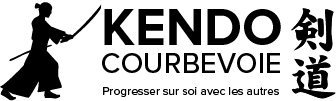 FORMULAIRE D’inscription 20…..-.….Nom : ……………………………………………………………………….…………………………………….Prénom : ……………………………………………………………………….……………….……………….Date de naissance : ………………………………………………………....................................Adresse : ……………………………………………………….....................................................……………………………………………………….....................................................................Numéro de téléphone portable : ……………………………………………………………………..Numéro de téléphone prévention : ……………………………………………………………………..Adresse email : ……………………………………………………………………….……………………….Je m’engage à prendre connaissance et à respecter le règlement intérieur de l’Association Kaïshin Kaï (consultable sur le site www.kendocourbevoie.fr ou sur le panneau d’affichage du dojo).J’autorise les responsables du club et les professeurs à prendre toutes dispositions d’urgence que nécessiteraient les circonstances en cas d’accident (dans le cadre d’activités sportives, extra-sportives ou au cours des déplacements).J’autorise l’Association Kaïshin Kaï à utiliser les photos dans lesquelles j’apparais, prises dans le cadre des activités de l’association, à des fins de publication. Il est convenu, que la publication ou diffusion de l’image, ainsi que les légendes ou commentaires accompagnant cette publication ne devront pas porter atteinte à ma dignité, vie privée et réputation.Fait à …………………………………………………, le …………………………………………………Signature(précédée de la mention « lu et approuvé »)	Cadre réservé aux responsables du club	* : rayer la mention inutile	Cotisation(*)Courbevoie (330€)  -  Hors Courbevoie (360€)¨Certificat médicalou(*)Questionnaire santé¨Autorisation parentale(*)Applicable  -  Non applicable¨